Республикалық "Балалар оқулары" сайысында аудандық кезеңінде 1-орын алған 5-сынып оқушысы Б. Жиенбаеваны құттықтаймыз! Оқушыны дайындаған қазақ тілі мен әдебиеті пәні мұғалімі А.Аманжолға алғыс білдіреміз!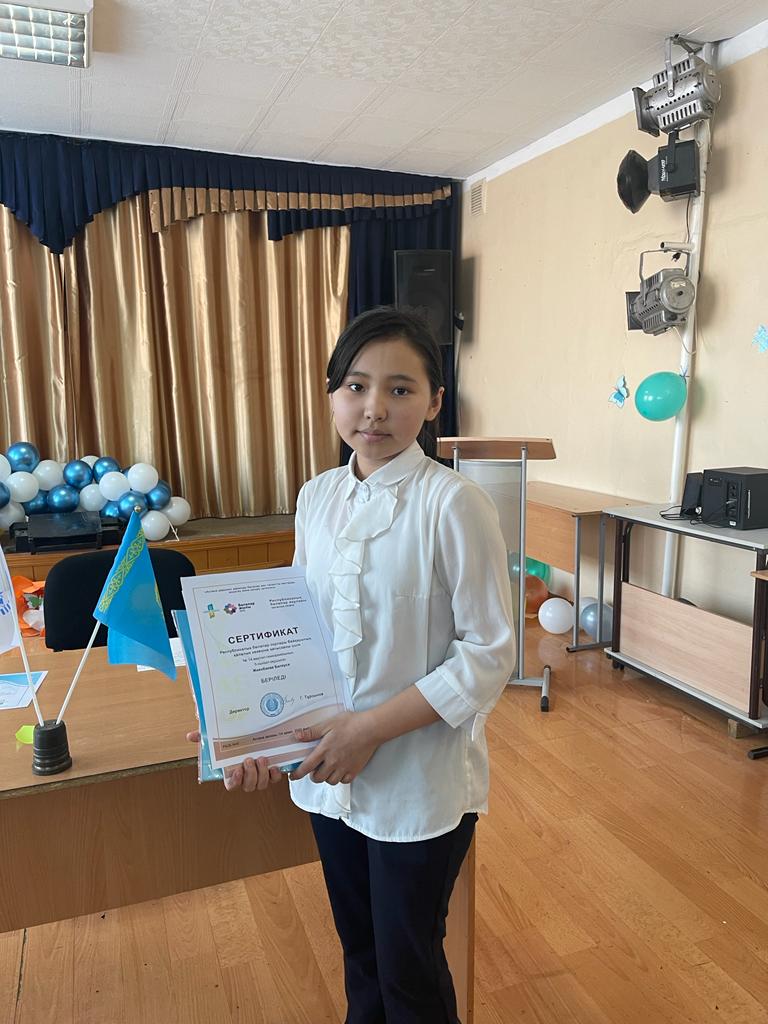 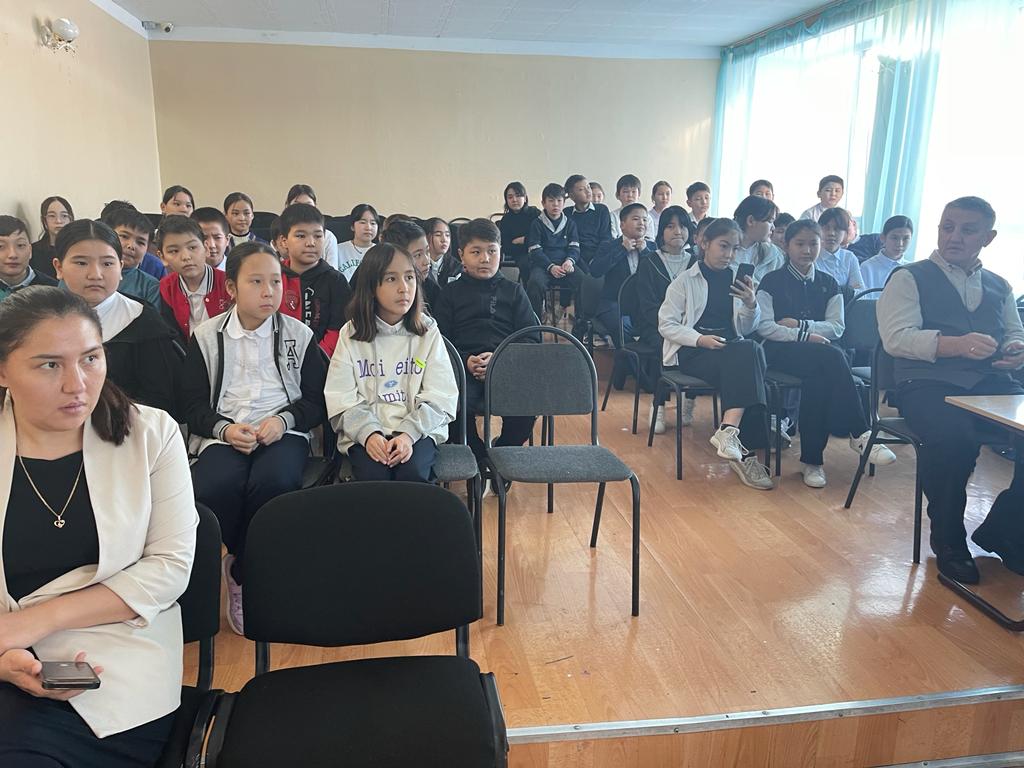 